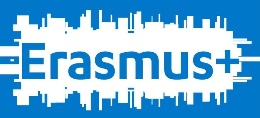 Me and Others - The value of loveClass curriculum: The value of loveGrade: thirdObjectives: To understand more deeply the value of love and its meaning.Expected results: To know that love is important not only to feel but also to show it; it is a basic food for self-feeling and for building deep and healthy relationships with people.Class activities:Activity no.1 Students sit in a circle. Each student says his / her name gently, nicely, pleasantly. This is followed by a conversation with the students about how they felt when they said their name warmly and gently. The game continues with the teacher saying the names of each student, in the same gentle and kind way. The conversation is followed by how they feel.Activity no.2Students are divided into pairs. Their task is to show love in some of the ways that the teacher will offer them: only with eyes, only with words, with hands, with the whole body. Once the couples have agreed, they present the expression to the others. Then follows a discussion:How can love be shown? (with words, with movements, with certain actions)Do you want others to show you love? Why?How would you like others to show you love?Conclusion: Love can be shown in different ways: with words, movements, actions. Different people want to show their love in different ways. But it is important for everyone to show that they are loved.Activity no.3 “Heart” jigsaw puzzle Each student receives a piece of the puzzle on which they have to write a word to describe love, a word that they associates with love. Then each student puts their piece in the appropriate place on the puzzle. The end result will be a beautiful red heart.Activity no.4 Watching an educational film about the value of love and talking about it. Through this activity, students will see the value of love from another angle by comparing it with other feelings. To understand the true value of love, for only it can bring true peace.MORAL LESSON: Always reach for love. Find love every day in your lives.Activity no.5 Dramatization and improvisation by students. 